1.Пояснительная запискаа) Технические характеристики площадки:б) Расстояния до объектов, от которых нормируется расположение мест (площадок) накопления твердых коммунальных отходов:в) Ответственность и контроль за сбором твердых коммунальных отходов в месте их сбора и уборкой мест сбора несет ___________________________________________г) Источниками образования твердых коммунальных отходов, которые складируются в местах (площадках) накопления твердых коммунальных отходов являются собственники жилых и нежилых помещений:д) Расчет количества планируемых к образованию твердых коммунальных отходов, крупногабаритных отходов в год и расчет требуемого количества контейнеров.Наполнение контейнеров должно быть не более 2/3 их объема. Количество мусоросборников должно обеспечивать исключение вторичного загрязнения твердыми коммунальными отходами прилегающей территорииВ расчетах необходимо применять нормативы накопления отходов, утвержденные постановлением министерства природных ресурсов 
и лесопромышленного комплекса Архангельской области от 23.05.2018 
№ 11п.Пример:Расчет количества планируемых к образованию твердых коммунальных отходов, крупногабаритных отходов в год:225 чел. * 2,38 куб.м/год = 535,5 куб.м/год535,5 куб.м/год / 12 мес. = 44,63 куб.м/месРасчет требуемого количества контейнеров:Итого: 2 контейнера, объемом 1,1 куб.м с ежедневной вывозкой в течение месяца.2. Требования к оборудованию контейнерных площадок и их эксплуатацииФедеральный закон от 24.06.1998 № 89-ФЗ (ред. от 02.07.2021) "Об отходах производства и потребления".Санитарные правила и нормы СанПиН 2.1.3684-21 "Санитарно-эпидемиологические требования к содержанию территорий городских и сельских поселений, к водным объектам, питьевой воде и питьевому водоснабжению, атмосферному воздуху, почвам, жилым помещениям, эксплуатации производственных, общественных помещений, организации и проведению санитарно-противоэпидемических (профилактических) мероприятий", утвержденные Постановлением Главного государственного санитарного врача РФ от 28.01.2021 № 3.Методические рекомендации для органов исполнительной власти субъектов российской федерации по осуществлению раздельного накопления и сбора твердых коммунальных отходов (Письмо Минприроды России от 26.10.2020 № 05-25-53/28263).Правила и нормы технической эксплуатации жилищного фонда, утвержденные Постановлением Госстроя РФ от 27.09.2003 № 170.Правила благоустройства города Архангельска, утвержденные решением Архангельской городской Думы от 25.10.2017 № 581.Прочие соответствующие требования законодательства в области санитарно-эпидемиологического благополучия населения, действующие на территории Российской Федерации.3. Техническое задание на выполнение работ по созданию мест накопления твердых коммунальных отходовВ этом разделе представлен основной перечень работ по устройству контейнерной площадки.Например:Разработка грунта и перемещение его с привлечением техники.Выравнивание слоем песка 10 см с коэффициентом уплотнения 0,95.Устройство монолитного железобетонного покрытия из бетона B15.Монтаж металлоконструкций ограждения и навеса. Материал каркаса принять - стальной профиль 80x80x5, стальной уголок 50x50x5, сталь С235 ГОСТ 27772-88.Обшивку ограждения выполнить стальным профилированным листом. Профилированный настил окрашенный С10-1000-0,6.Произвести защиту металлоконструкций от коррозии в соответствии с "СП 28.13330.2017. Свод правил. Защита строительных конструкций от коррозии. Актуализированная редакция СНиП 2.03.11-85" покрытием лакокрасочными материалами на два раза эмалью ПФ-115.Установка металлического ската.Установка 2 контейнеров ТКО объемом 1,1 м.куб. с крышкой.Восстановление нарушенных в процессе производства работ элементов благоустройства.4. Ведомость материалов Например:5. Схема расположения места (площадки) накопления твердых коммунальных отходовДанный раздел содержит схему планировочной организации земельного участка с указанием границ благоустройства, инженерных коммуникаций и сооружений, существующих и планируемых подходов и подъездов, всех элементов контейнерной площадки (в т.ч. пандусов) с размерной привязкой на актуальном инженерно-топографическом плане (не старше 2 лет) в масштабе М 1:500 (Данный текст в проекте не указывается)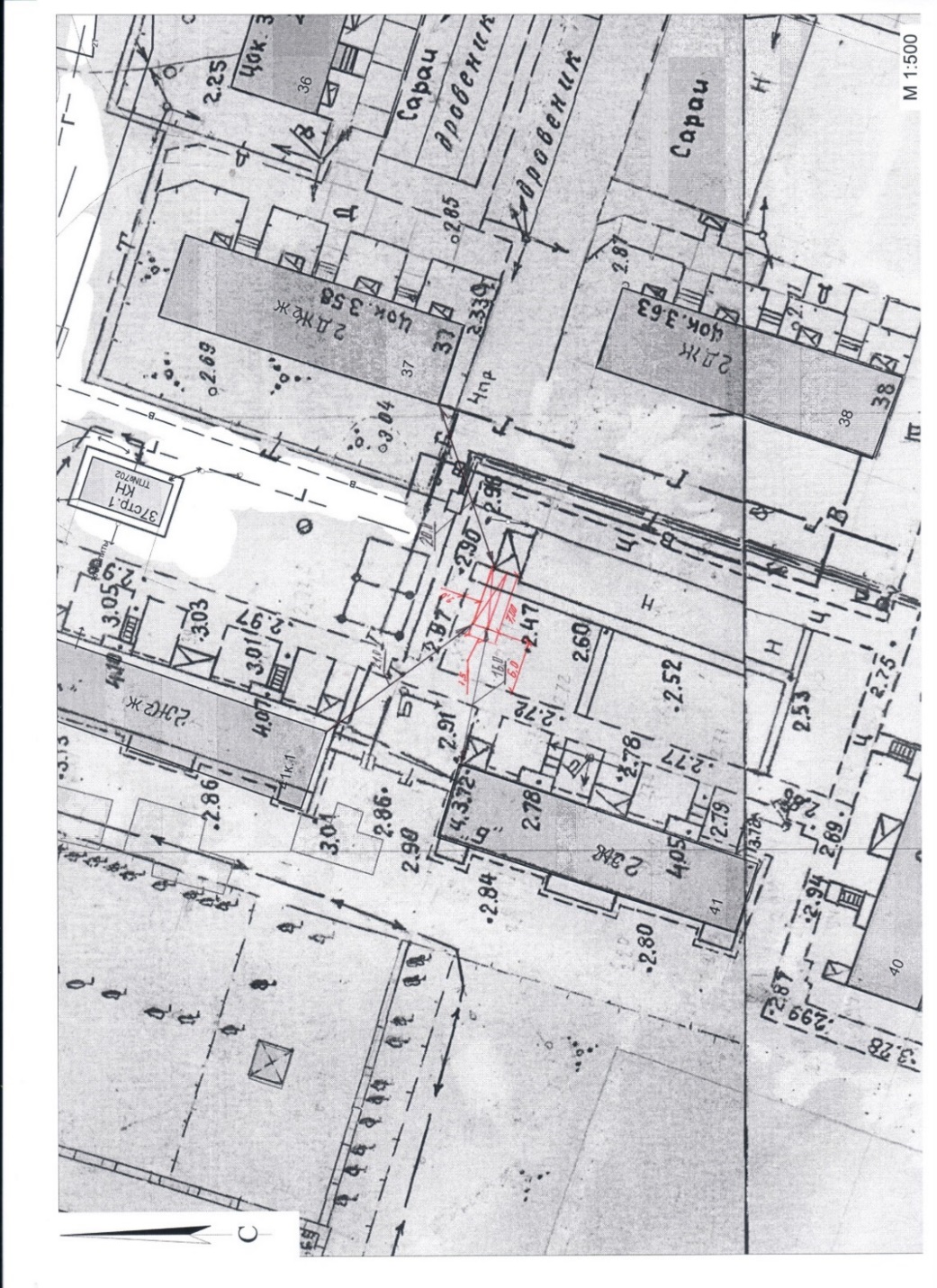 Например:6. Рабочий чертеж устройства площадкиКонтейнерная площадка выполнена в соответствии с типовым решением исполнения мест (площадок) накопления (в том числе раздельного накопления) твердых коммунальных отходов (Приложение № 5 к Положению о порядке проведения конкурса на предоставление субсидий бюджетам муниципальных районов и городских округов Архангельской области на реализацию мероприятий в сфере обращения с отходами производства и потребления, в том числе с твердыми коммунальными отходами).Пример:Вариант 2, предусматривающий наличие отсека для крупногабаритных отходов и отсека для размещения не более трех контейнеров для ТКО (без навеса), в основании площадки (места) накопления ТКО - дорожная плита.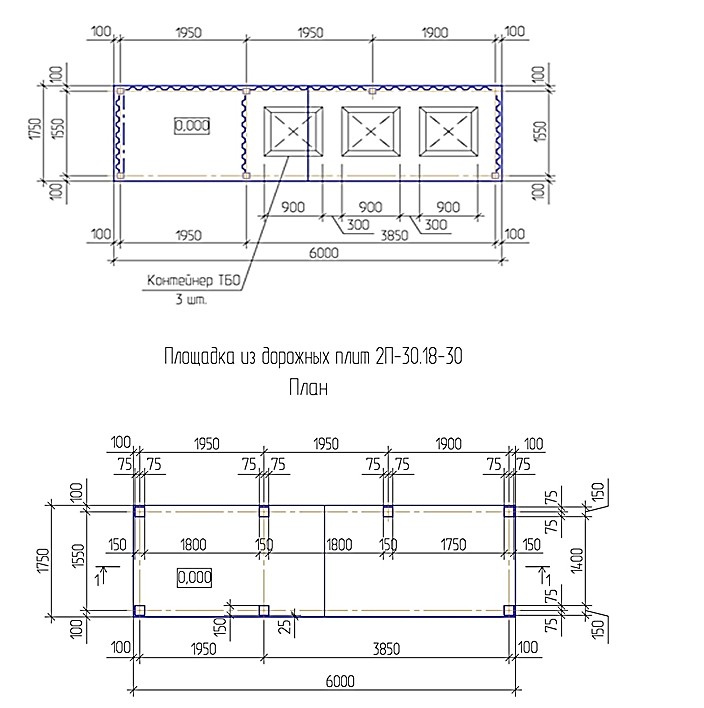 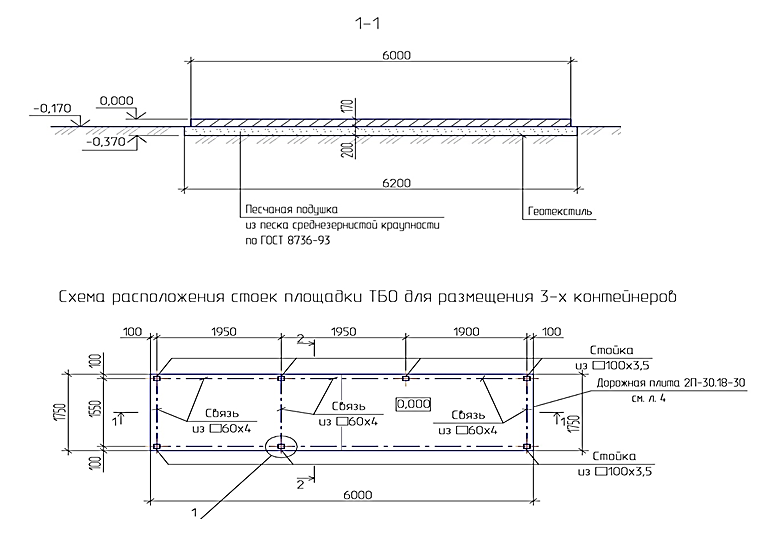 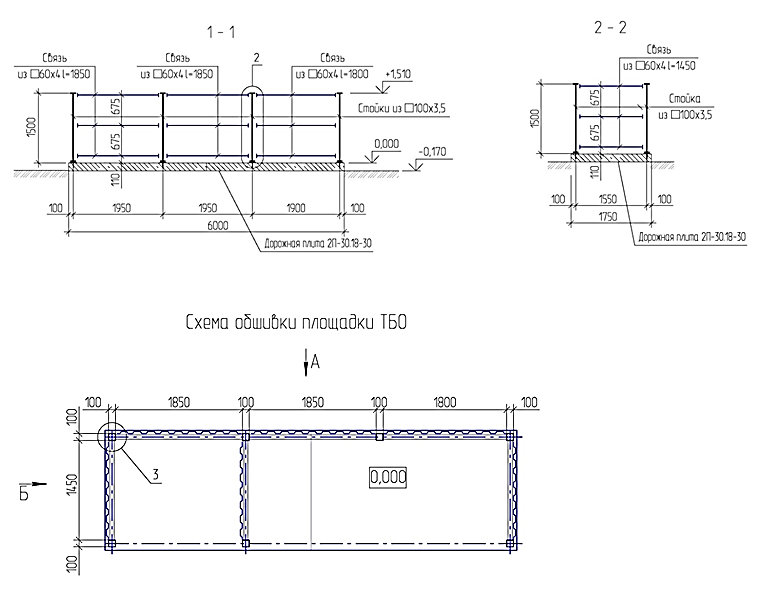 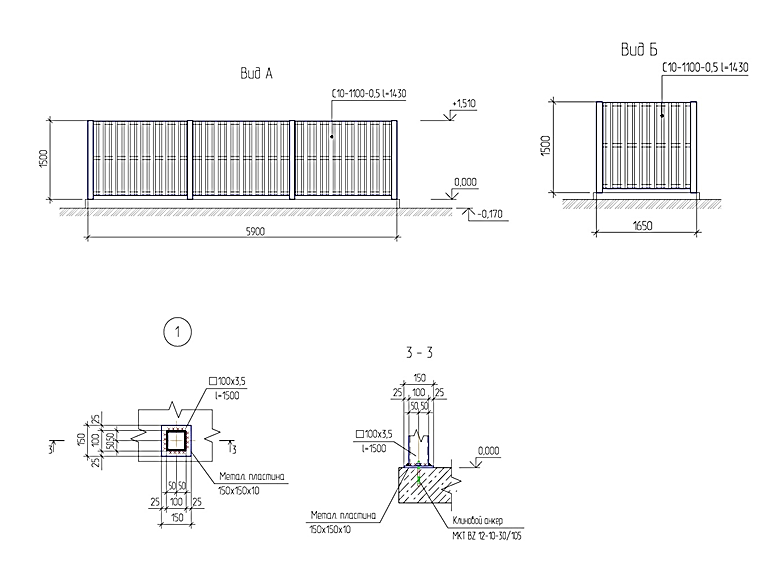 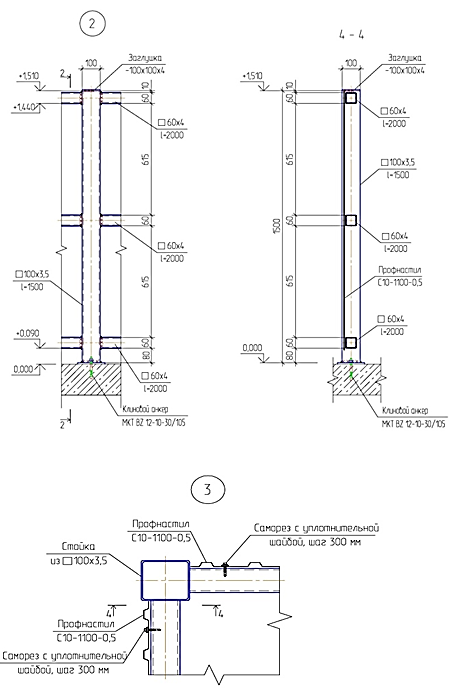 Согласно требованию акта № 1 от 01.03.2021, контейнерную площадку необходимо оборудовать пандусом на всю ширину отсека выкатных контейнеров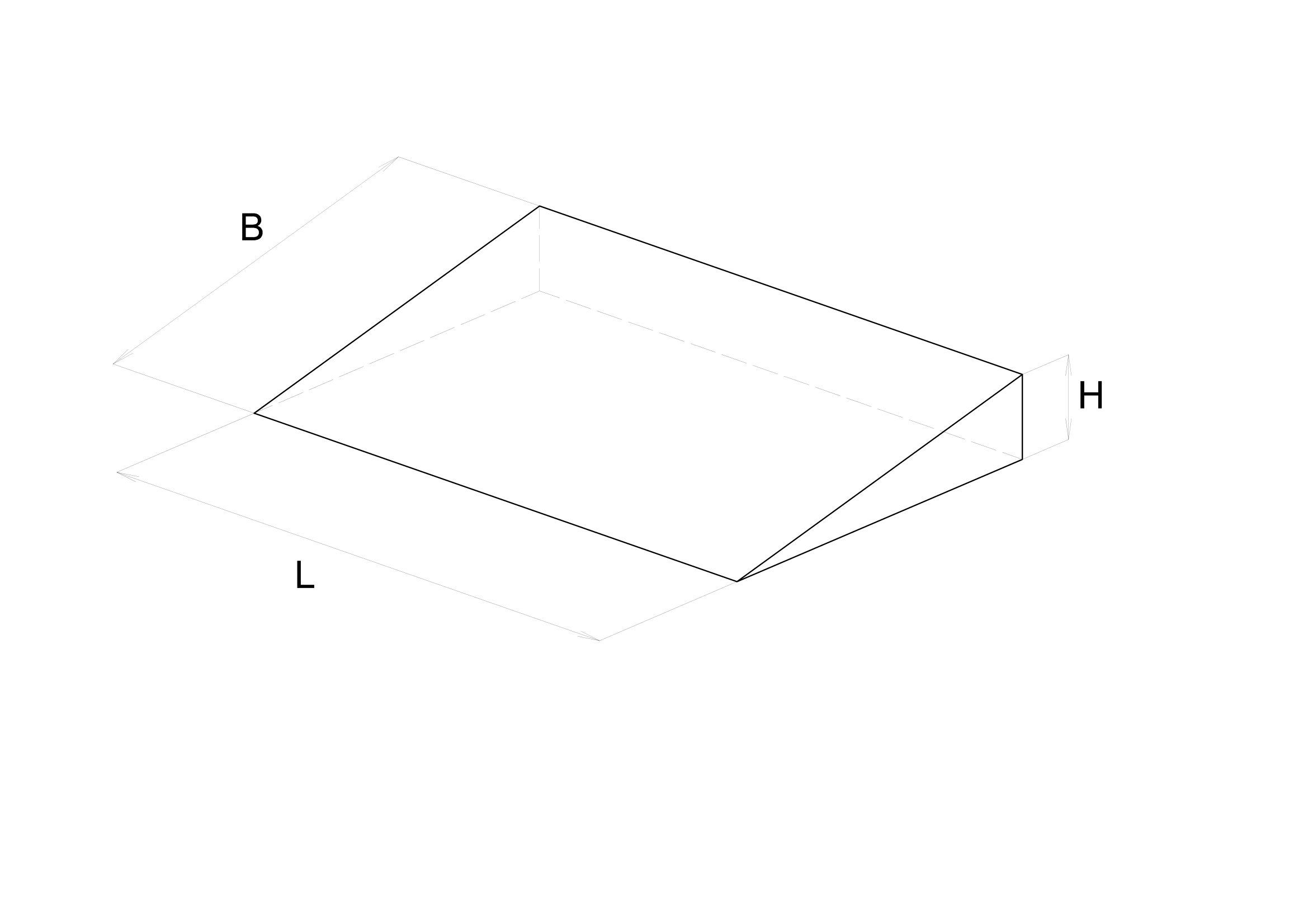 7. Ведомость цветового решенияНапример:".ПРОЕКТ УСТРОЙСТВА КОНТЕЙНЕРНОЙ ПЛОЩАДКИПРОЕКТ УСТРОЙСТВА КОНТЕЙНЕРНОЙ ПЛОЩАДКИОбъект: Место сбора твердых коммунальных отходовАдрес: Разработал:Округ:Акт:№                  от                    г.№ п/пЭлементОтметка 
о наличии (да, нет)1Площадь земельного участка, занимаемого контейнерной площадкой, м2 2Наличие бетонного или асфальтового основания3Наличие ограждения4Количество контейнеров, шт.5Емкость контейнеров, м36Наличие крышек на контейнерах 7Наличие пандуса8Навес№ п/пОбъектРасстояние, м123456№ п/пАдрес объектаКоличество проживающих, чел123Категория объектаРасчетная единица, в отношении которой установлен норматив накопления твердых коммунальных отходовНорматив накопления твердых коммунальных отходовНорматив накопления твердых коммунальных отходовКатегория объектаРасчетная единица, в отношении которой установлен норматив накопления твердых коммунальных отходовкг/годкуб.м/годМногоквартирные жилые дома1 проживающий1 проживающий2,38№ п/пНаименованиеЕд.измКол-воХарактеристики1Труба стальная, квадратная ГОСТ 8639-82т0,3065Наружный размер 40 мм2Стальной профилированный лист, оцинкованныйт0,1309Марка С10, толщиной не менее 0,5 мм, цвет-зеленый3Сталь листовая горячекатаннаят0,004Марка Ст3, толщиной не менее 5 мм4Болт анкерныйшт.25М12 х 100 мм5Песок природный мелкийкуб.м.1L, ммB, ммH, мм3850500120№ п/пНаименованиеМатериалЦветКолер1Площадка (плита)Бетон--2СтойкаПолимерное покрытиеRAL 70453Ограждающие конструкцииПолимерное покрытиеRAL 50214Покрытие навесаПолимерное покрытиеRAL 6011